Sir Alexander Fleming Primary School 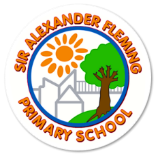 Curriculum Overview for the Academic Year: 2023-2024															Year 2Class ThemeThe world around meThe world around meWho’s the king of the castle?Who’s the king of the castle?Ready, steady, grow!Ready, steady, grow!Subject areaAUTUMN TERM 1AUTUMN TERM 2SPRING TERM 1SPRING TERM 2SUMMER TERM 1SUMMER TERM 2ENGLISHNon-fiction: InstructionsPoetry: poems on a themeNarrative: Familiar settingsNon-Fiction: PersusiveNarrative: FantasyPoetry language and imagery.Narrative: Stories on a themeNon-Fiction: RecountsNarrative: FablesNarrative: Stories by the same author Poetry: poems by the same authorNon-fiction: persuadeNarrative: QuestsQuality TextsNot now BernardCook bookPoems about the green and blueThe bear and the pianoTin Forest1066 and all thatLook inside castleHansel and GretelGorillaThe rainmaker dancedDear EarthLost and foundMATHEMATICSNumber Place ValueAddition and subtractionMental calculation dailyStatisticsMultiplication and divisionMeasurement: moneyMental calculations daily Statistics GeometryFractions Mental calculations dailyFractionsTimeMental calculationsMeasure-Height and lengthPosition and directionMental calculationsMeasurementMental calculationsSCIENCEAnimals, including humans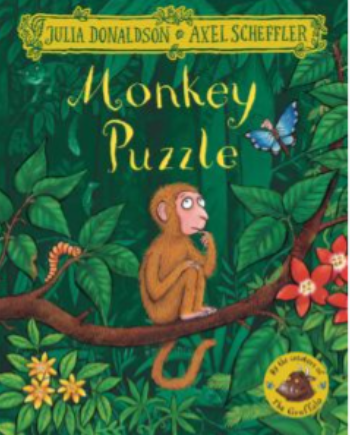 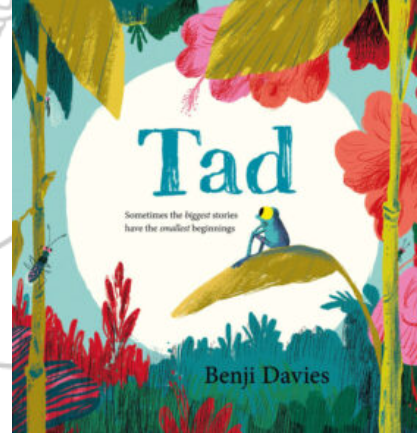 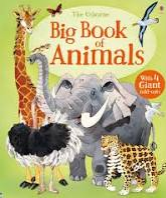 Animals, including humansUses of everyday materials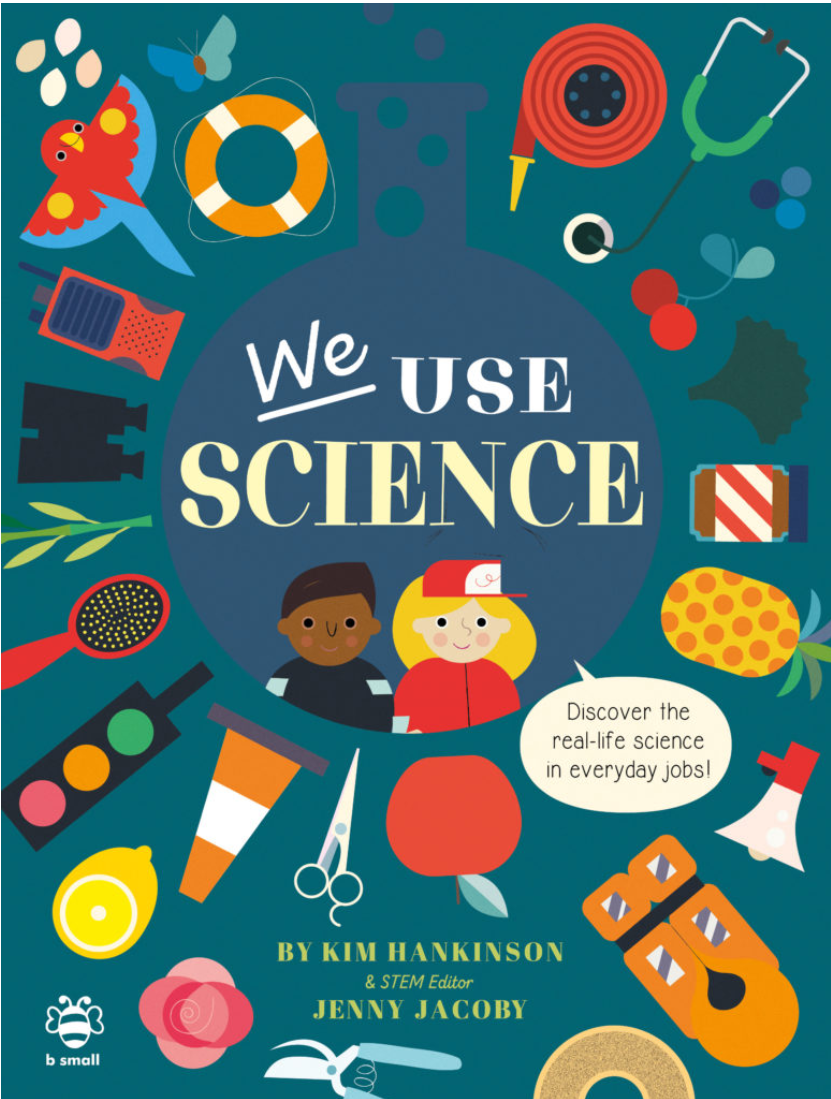 Uses of everyday materialsPlants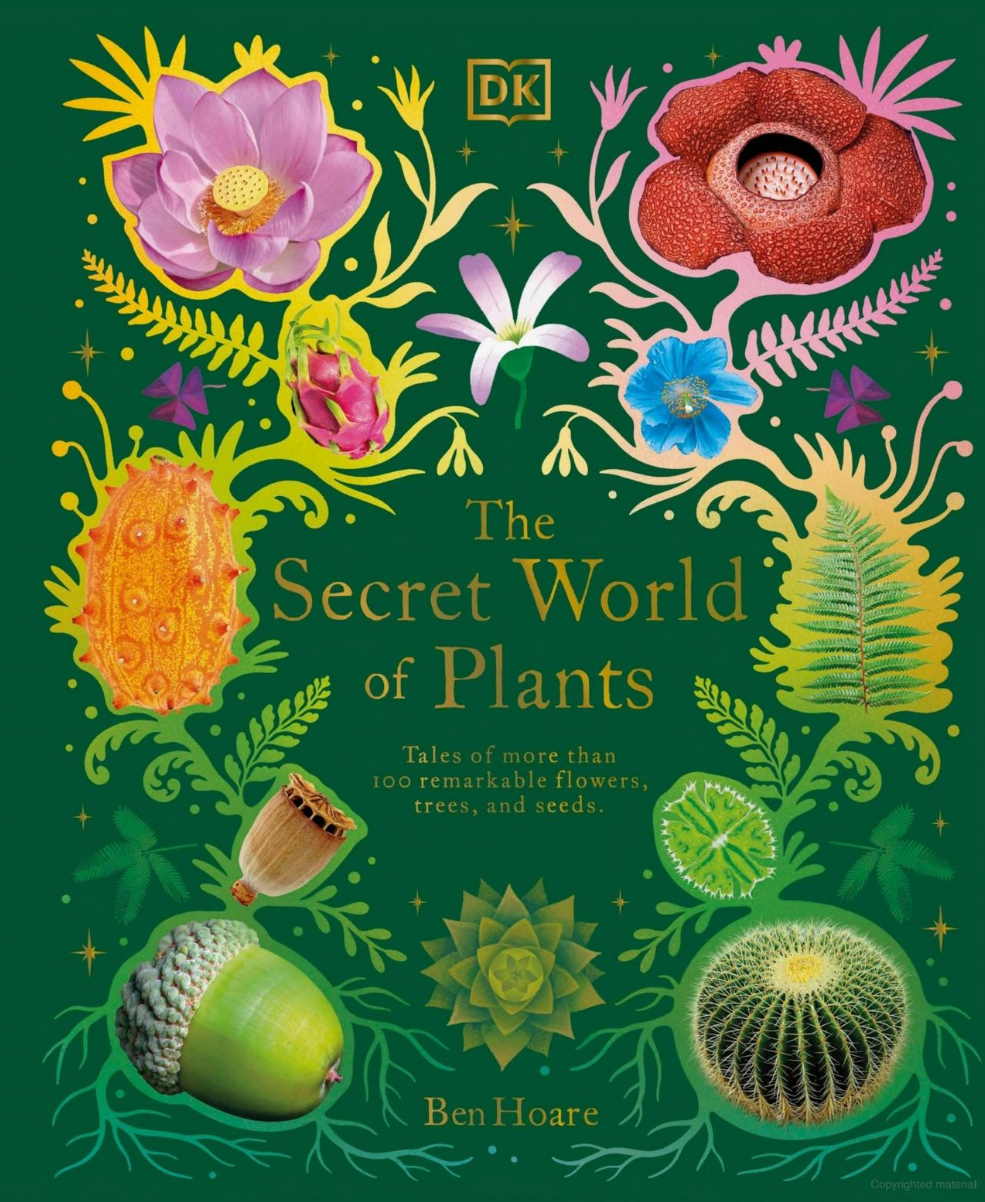 Living things and their habitats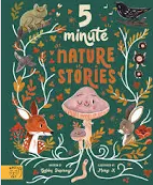 GEOGRAPHYHot and cold countries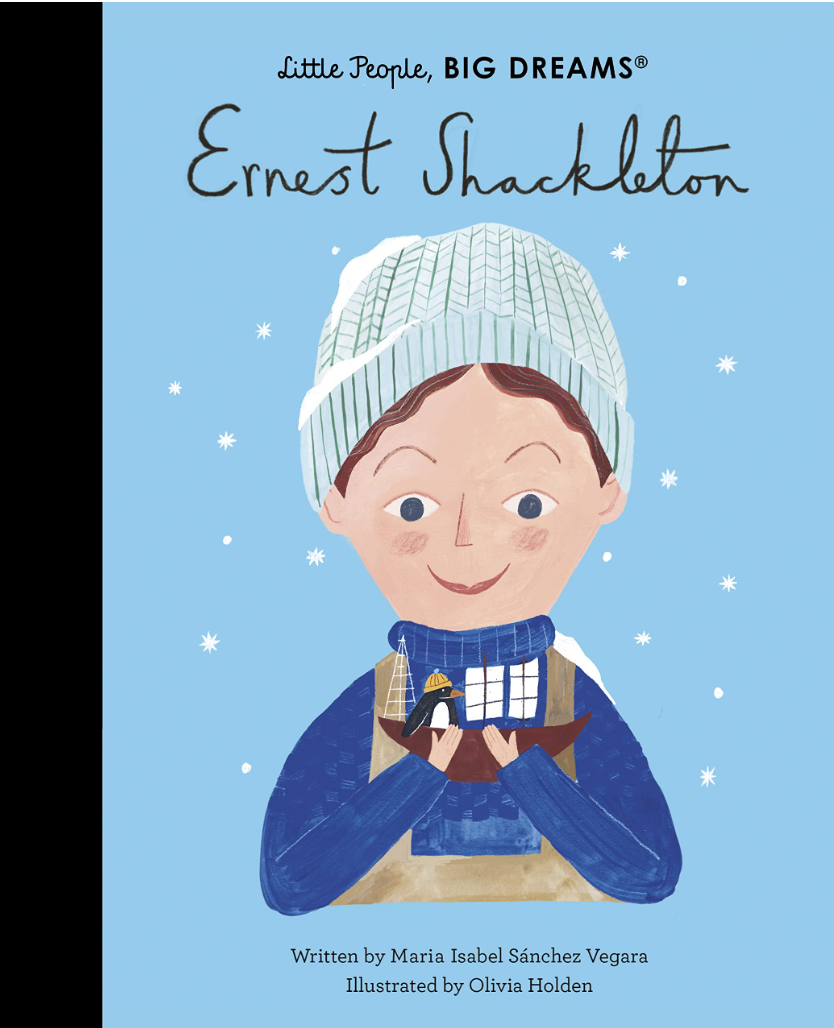 Geographical skills and fieldworkWarwick Castle 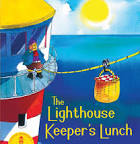 Geographical skills and fieldworkWarwick Castle Coasts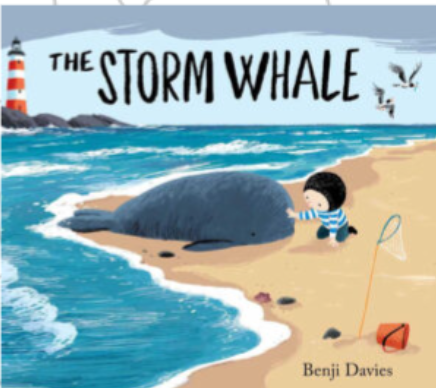 CoastsHISTORYChanges within living memory:How has shopping changed since my great grandparents was a child?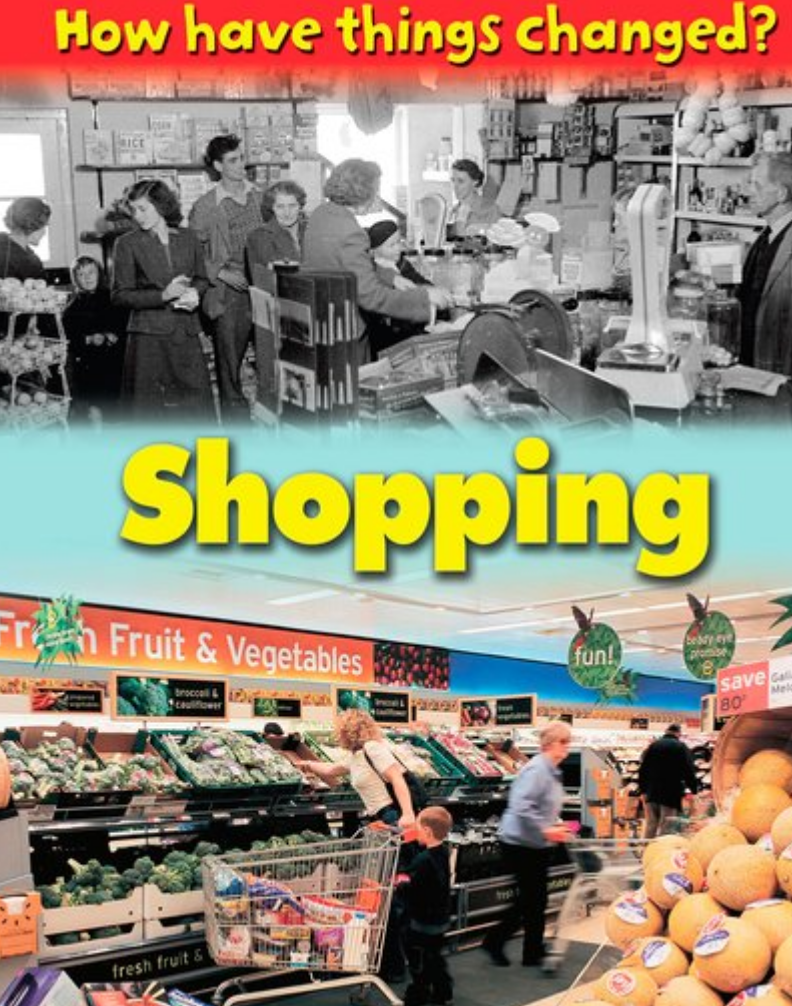 Significant events this term:Bonfire Night Remembrance DayEvents beyond living memory:Kings, Queens and castles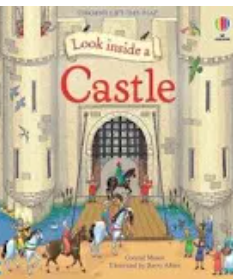 Events beyond living memory:Kings, Queens and castlesSignificant Events:Significant Events:ART AND DESIGNVan Gogh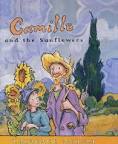 Van Gogh Matisse 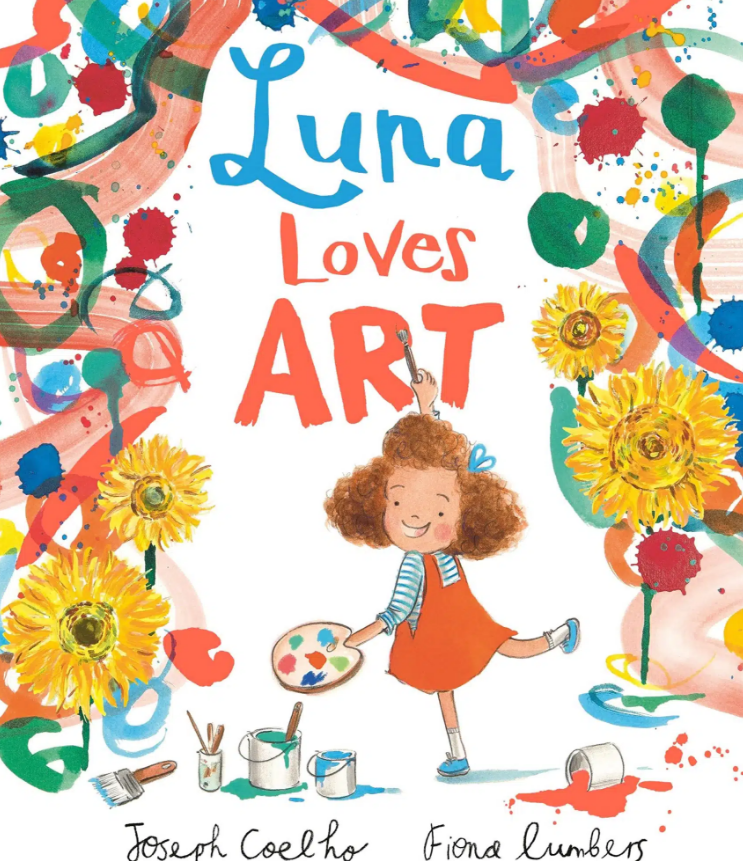  Matisse Yayoi Kasama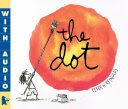 Yayoi KasamaDESIGN & TECHNOLOGYCooking – grating, slicing, peeling Hygiene and healthMeasure and weight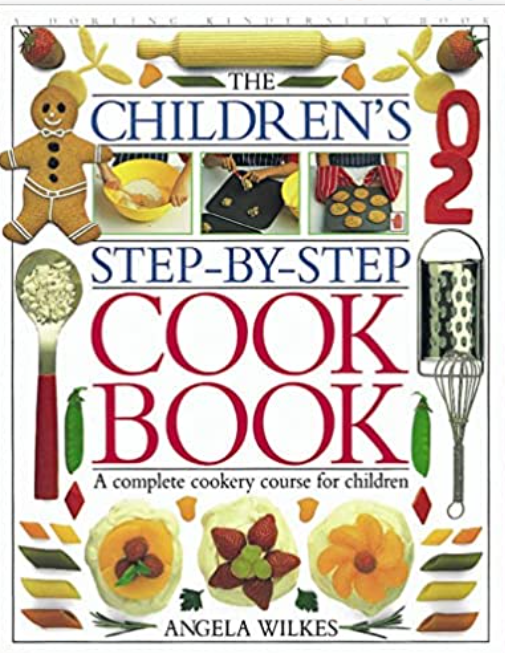 Cooking – grating, slicing, peeling Hygiene and healthMeasure and weightMechanisms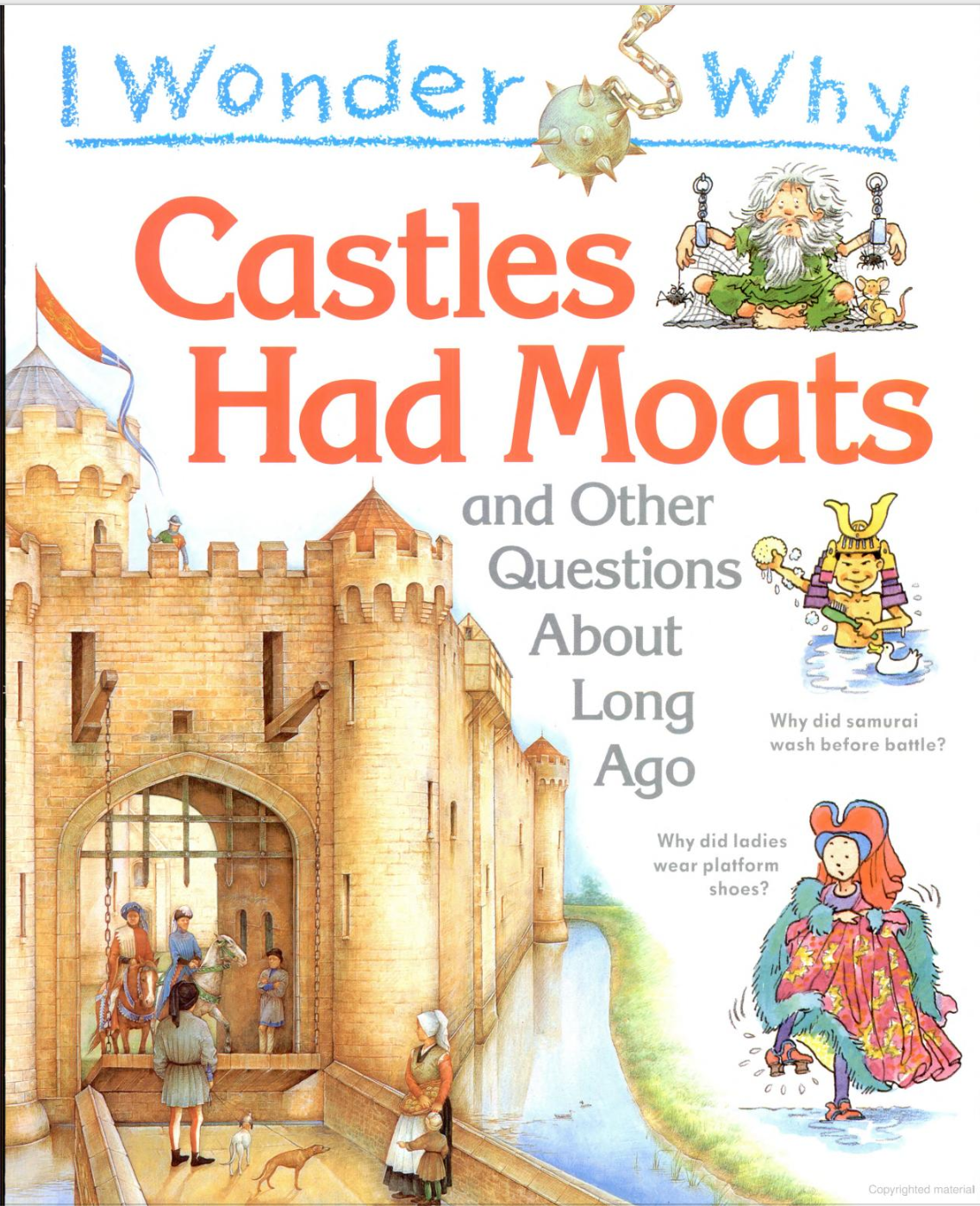 MechanismsTextilesTextilesCOMPUTINGInformation technology around us- recognise uses, use technology purposefully, use technology safely.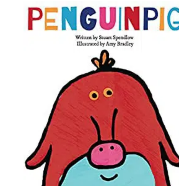 Significant events this term:Internet safety dayAnti-bullying  National Coding weekInformation technology around us- recognise uses, use technology purposefully, use technology safely.Significant events this term:Internet safety dayAnti-bullying  National Coding weekRobot Algorithms-use logical reasoning, create and debug.Creating Media-digital photography-using technology, recognising common uses. Robot Algorithms-use logical reasoning, create and debug.Creating Media-digital photography-using technology, recognising common uses. Pictograms-using technology, using technology safely.Making Music- using techonologyPictograms-using technology, using technology safely.Making Music- using techonologyMUSICCharangaHands, feet & heartSouth African Music- Finding the pulse, rhythms, singing, playing instruments, improvising, composing, performing.Ho! Ho! Ho! Festivals and Christmas-Finding the pulse, pitch, rhythms, singing, playing instruments, improvising, composing, performing.I want to play in a bandPlaying together in a band-Finding the pulse, rhythms, singing, playing instruments, improvising, composing, performing.Zoo timeReggae- Finding the pulse, rhythms, singing, playing instruments, improvising, composing, performing.Friendship songPop-Finding the pulse, rhythms, singing, playing instruments, improvising, composing, performing. Reflect, rewind & replay- consolidation unit. PHYSICAL EDUCATIONInvasion Game Ball Skills  Sending & Receiving Attcking & DefendingGymnastics Floor/ ApparatusDanceOutdoor Advenyurous ActivitiesStriking & Fielding GamesAthleticsPSHEJigsawBeing Me!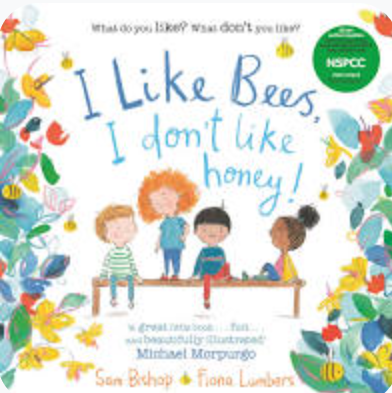 Celebrating differences.Significant events this term:Anti-bullying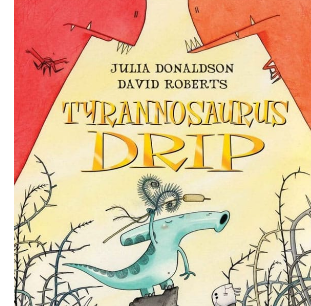 Dreams & goals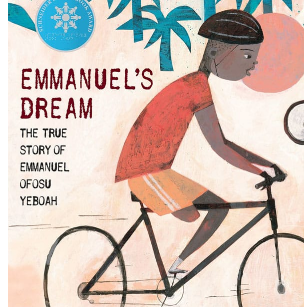  Healthy Me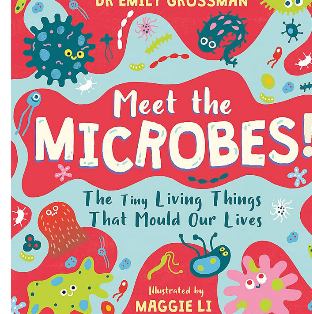 Relationships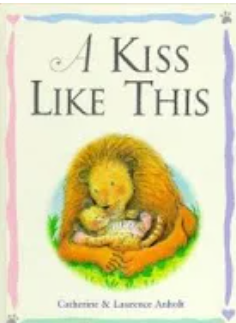  Changing MeRERespect for everyone-Christianity, Islam, Judaism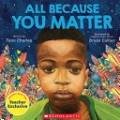 Symbols of BelongingWhat is a symbol?Islam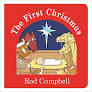 Holy Books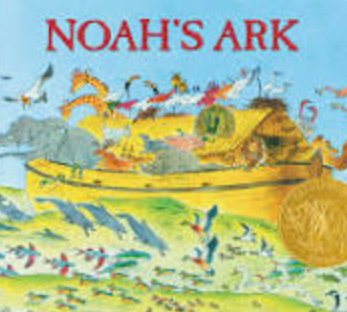 Symbols of BelongingEaster and Eid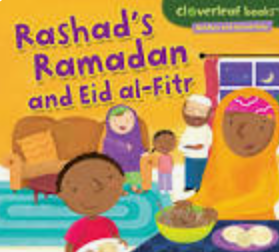 Community project – church leader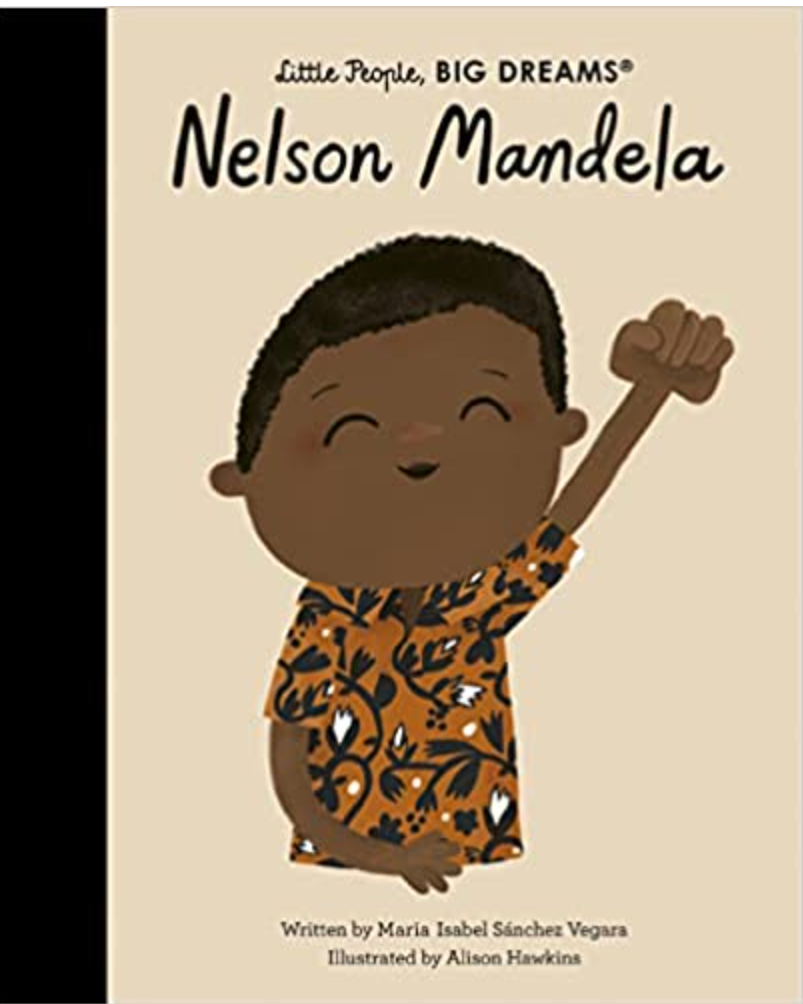 Beginning to Learn from IslamIslamic stories at school